`                 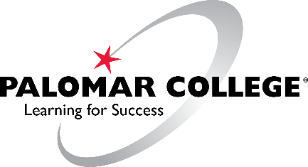 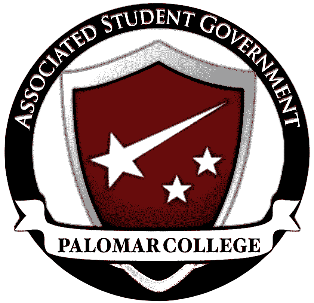 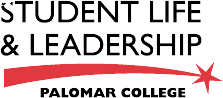 Associated Student Government Regular Meeting Agenda Date: Friday, October 07, 2022 Start Time: 11:15 AM End Time: 12:45 PM Location: SU-204 / Zoom Mailing Address: 1140 W Mission Road San Marcos, CA 92069 |Telephone: (760) 744-1150 Extension: 3766 | Palomar Associated Student Government: Christopher Garcia Mendez, email:cgarciamendez@palomar.eduWebsite: https://www2.palomar.edu/asg/ The Associated Student Government reserves the right to modify the order of business as it deems appropriate. 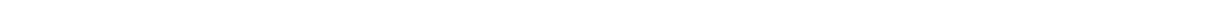 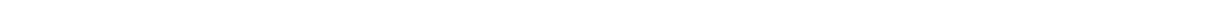 2 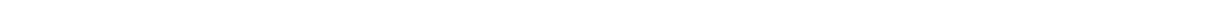 1. CALL TO ORDER Call to Order Roll Call Welcome and Greetings Announcements 2. APPROVAL OF MINUTES a. Wednesday, September 21st , 2022 Regular meeting minutes. The Associated Student Government board will consider for approval the minutes from the (Friday, September 9th, 2022), Executive Committee meeting. 3. ORAL COMMUNICATIONS Speakers shall be limited to a total of two (2) minutes each. Fifteen (15) minutes shall be reserved at this time for members of the public to address the Board on matters within its jurisdiction, which do not appear on the agenda. Please sign in before the meeting begins or let the Chair know you wish to speak. PRESENTATIONS Action/ Discussion – 15 minutes per item CONSENT CALENDAR a. None 6. UPCOMING EVENTS CCCSAA October 21st – October 23rd – Garcia Mendez/TitusOctober 14th SSCCC Training on Campus Hosted by Palomar’s ASG – Garcia Mendez/ TitusComet Hour 2nd Wednesdays 12:00 PM – 1:00 PM and 4th Thursdays 9:00 AM – 10:00 AM of the Month – Natalie Scales7. UNFINISHED BUSINESS Action/ Discussion – 5 minutes per item – Speaker Name ASG Website – Garcia Mendez/Chavez-Hernandez/Sanchez Rojas/ RodriguezReferences from other ASG WebsitesApproval of Office Supplies – Natalie ScalesCafé Food Options – Wu/ Garcia Mendez/ ScalesASG T-Shirt - KinoshitaOctober 14th SSCCC Training on Campus Hosted by Palomar’s ASG – Rodriguez Spring 2023 ASG Retreat – Garcia Mendez/TitusIdeas?Location8. NEW BUSINESS Action/ Discussion – 10 minutes per item Student Equity Plan – Leslie SalasBallot Bowl information- Sanchez-RojasLibrary Hours Survey Form - DuarteSSCCC Workshop presentation to send financial aid office to create a workshop for students – Garcia Mendez College Catalog Program Tab, Decide between Department Tab and Alphabetical – Garcia MendezHalloween Events – Wu Bulletin Board Supplies approval – WuProfessional Development Workshop – Titus / Garcia-MendezCongressman on campus – Garcia-Mendez9. VACANCIES/RESIGNATIONS Executive: There are currently (2/5) executive seats available: Senate: There are currently (10/15) Senate seats available. Delegates: There are currently (3/8) Delegate seats available. Resignations: None 10. BOARD ELECTIONS, APPOINTMENTS, AND NOMINATIONS a. Interview For Executive Positionb. Interview For Senate Position - Isaac Marsa Marchesino- Naya Hamwi- Deena Siddharth Bandi- Abdiel Velazco Jarquinc. Interview For Delegate Position  - Rosa Mateo- Kimberly De La Cruzd. ASG Committees Assignment of Committees as needed Rules Committee – TIME TBD Internal Affairs Committee – TIME TBD  Finance Committee – TIME TBDCommunications Committee – TIME TBD Events Committee – Monday’s 12:30 – 1:30 PM ICC – 1st and 3rd Friday, 9:30 – 10:30 Ame. Shared Governance Councils and Committees Assignment of Committees as needed   Shared Governance Councils and Committees – Garcia Mendez/ TitusWeb Advisory Group 3rd Thursday of the month 1-2:30 PM – Garcia MendezJohn Miranda-Eligio, Peer MentorASG Representative2.  OFFICIAL REPORTS a. Executive Reports - Three (3) Minutes Each President Garcia Mendez - Executive Vice-President Sanchez Rojas -  Student Trustee Wu - b. Advisor Reports - Five (5) Minutes Each Titus - Rocca - Pierce -  c. Committee Reports - Three (3) Minutes Each Internal Affairs Governance (V) - Communications (V) -  Events (V) -  Finance (V) -  Inter-Club Council (Rodriguez) -  Rules (Garcia Mendez) - d. Special/Requested Reports - Three (3) Minutes Each Secretary (V) -  Delegates/Senators - 3. ADJOURNMENT Chair: President: Christopher Garcia MendezVice-Chair: Executive Vice President: Vivian Sanchez-RojasVice Presidents: Internal Affairs: Vacant Club Affairs: Pablo Rodriguez Finance: Vacant Communications:  Karina ChavezEvents: Natalie Scales Student Trustee (Ex-Officio): Xinyi (Stephanie) Wu Secretary:  Erik DuarteSenators: Guadalupe Soto Gonzalez (Lupita)Tiffany ScalesDana Garcia MendezCharis KinoshitaDelegates: David WilliamsPeter VilcapomaLi-Yu Melanie LiuLeo Sueki (RYO)Tafadzwa Madziva (Taffy)Advisors: Sherry Titus Pippa Pierce Kimberly Rocca